На основу Локалног акционог плана запошљавања општине Неготин за 2017 годину(Сл.лист Општине Неготин бр.1/2017) и закљученог Споразума о уређивању међусобних права и обавеза у реализацији програма или мера активне политике запошљавања за 2017 годину између Националне службе за запошљавање и општине Неготин, број 0608-101-3/2017-2 од 10.05.2017.године,ОПШТИНА НЕГОТИН И НАЦИОНАЛНА СЛУЖБА ЗА ЗАПОШЉАВАЊЕ расписујуЈАВНИ ПОЗИВ НЕЗАПОСЛЕНИМА ЗА ДОДЕЛУ СУБВЕНЦИЈЕ ЗАСАМОЗАПОШЉАВАЊЕ У 2017. ГОДИНИI ОСНОВНЕ ИНФОРМАЦИЈЕСубвенција за самозапошљавање намењена је незапосленима који се воде на евиденцији Националне службе за запошљавање –Испостава Неготин  и имају завршену обуку за започињање сопственог посла.Субвенција за самозапошљавање додељује се у једнократном износу од 180.000,00 динара, односно 200.000,00 динара у случају самозапошљавања вишкова запослених или 220.000,00 динара за незапослене особе са инвалидитетом, ради оснивања радње, задруге или другог облика предузетништва, као и оснивања привредног друштва, уколико оснивач заснива у њему радни однос.Незапослени који оствари право на субвенцију за самозапошљавање у обавези је да обавља регистровану делатност и измирује обавезе по основу доприноса за обавезно социјално осигурање најмање 12 месеци, почев од дана отпочињања обављања делатности.Право на субвенцију може се остварити и удруживањем више незапослених, оснивањем привредног друштва ради самозапошљавања. Уколико се више незапослених удружи, у складу са законом, свако лице појединачно подноси захтев за самозапошљавање и остваривање права на субвенцију од 180.000,00 динара, односно 220.000,00 динара у случају када су подносиоци захтева особе са инвалидитетом.У случају да се два и више лица из категорије вишкова запослених удружи ради оснивања привредног друштва, у складу са законом, уколико оснивачи заснивају у њему радни однос субвенција се одобрава у једнократном износу од 200.000,00 динара по кориснику, а уколико се у року од три месеца од дана уплате средстава доставе докази кумулативно о утрошку одобрене субвенције и најмање 20% износа средстава додељених по основу отпремнине, кориснику се може одобрити додатних 40.000,00 динара у складу са расположивим финансијским средствима за ову намену за 2017. годину.Пре укључивања у програм Национална служба врши проверу испуњености законских и услова овог јавног позива за незапослено лице.Средства додељена по основу субвенције за самозапошљавање су de minimis државна помоћ.II УСЛОВИ ЗА ПОДНОШЕЊЕ ЗАХТЕВАПраво на субвенцију за самозапошљавање незапослено лице не може да оствари:за обављање делатности које се не финансирају, према списку делатности који је саставни део јавног позива;за обављање послова/делатности за које је решењем о инвалидности или решењем о процени радне способности и могућности запослења или одржања запослења утврђено да особа са инвалидитетом не може да их обавља;за оснивање удружења;ако је остварило право на исплату новчане накнаде у једнократном износу за самозапошљавање иако је већ користило субвенцију за самозапошљавање која је делом или у целости финансирана средствима Националне службе.Право на доделу субвенције за самозапошљавање незапослено лице може да оствари под условом да је:пријављено на евиденцију незапослених Националне службе - Испостава Неготинзавршило обуку из предузетништва по плану и програму обуке у организацији Националне службе или друге одговарајуће организације,измирило раније уговорне и друге обавезе према Националној служби, осим за обавезе чија је реализација у току, уколико исте редовно измирује иу дозвољеном оквиру опредељеног износа за de minimis државну помоћ у текућој фискалној години и претходне две фискалне године, у складу са Уредбом о правилима за доделу државне помоћи.У току трајања Јавног позива незапослено лице може само једном поднети захтев за доделу субвенције за самозапошљавање.III ПОДНОШЕЊЕ ЗАХТЕВАДокументација за подношење захтева:попуњен захтев са бизнис планом на прописаном обрасцу Националне службе;доказ о завршеној обуци, уколико није завршена у организацији Националне службе;обавештење подносиоца захтева о раније примљеној државној помоћи мале вредности, на прописаном обрасцу Националне службе;доказ о власништву пословног простора, уколико подносилац захтева располаже истим идоказ о власништву опреме, уколико подносилац захтева располаже истим.У случају када је подносилац захтева особа са инвалидитетом, потребно је доставити и решење о инвалидности или процени радне способности и могућности запослења или одржања запослења.Национална служба задржава право да тражи и друге доказе релевантне за одлучивање о захтеву подносиоца.Начин подношења захтеваЗахтев са бизнис планом, у два примерка, подноси се Национaлној служби за запошљавање – Испостава Неготин, непосредно или путем поште, на прописаном обрасцу који се може добити у Национaлној служби за запошљавање – Испостава Неготин или преузети са сајта Националне службе - www.nsz.gov.rs.IV ДОНОШЕЊЕ ОДЛУКЕОдлука о одобравању субвенције за самозапошљавање доноси се на основу ранг-листе, а након провере испуњености услова Јавног позива и приложене документације и бодовања поднетог захтева са бизнис планом, у року од 30 дана од дана истека јавног позива. Изузетно, захтеви који испуњавају услове јавног позива, а по којима није позитивно одлучено у наведеном року, могу бити поново узети у разматрање уколико се за то стекну услови. Лице је у обавези да региструје, односно отпочне обављање регистроване делатности након донете одлуке, а најкасније до датума потписивања уговора.Одлуку о одобравању субвенције за самозапошљавање доноси директор филијале Националне службе по овлашћењу директора Националне службе или други запослени којег овласти директор Националне службе.Списак одобрених субвенција за самозапошљавање објављује се на огласној табли надлежне филијале.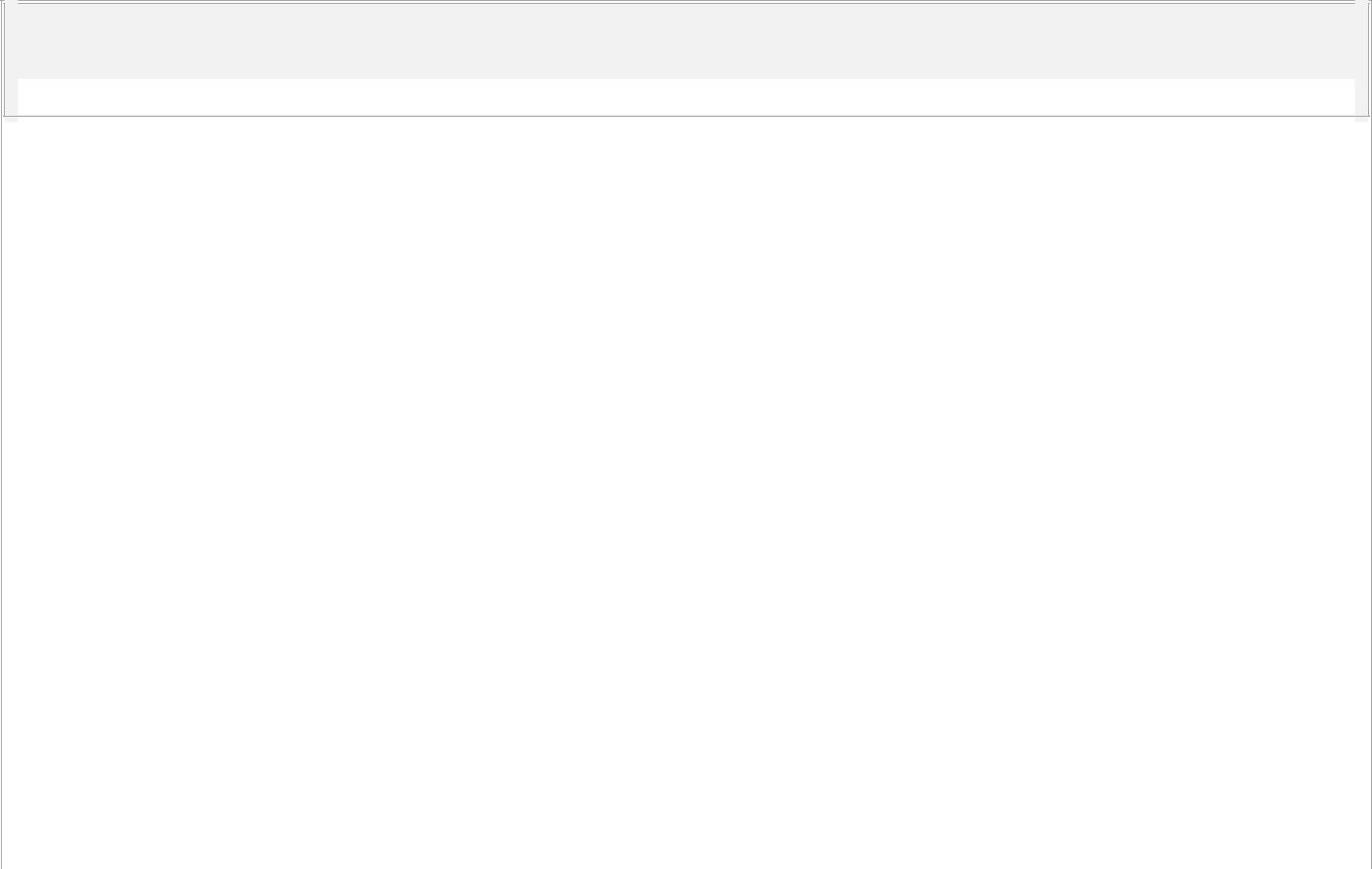 БОДОВНА ЛИСТА - СУБВЕНЦИЈA ЗА САМОЗАПОШЉАВАЊЕ*Критеријум „Развијеност јединице локалне самоуправе на чијој територији подносилац захтева планира обављање делатности“ се утврђује уредбом Владе Републике Србије која важи у тренутку објаве Јавног позива.**Критеријум „Категорије теже запошљивих лица“ се утврђују на основу Националног акционог плана запошљавања за 2017. годину („Сл. гласник РС“, број 92/16). Припадност категорији теже запошљивих лица се утврђује на основу података из евиденције Националне службе и достављених доказа.Приликом бодовања категорија теже запошљивих лица додељују се за сваку категорију 3 бода, односно 5 бодова за приоритетне категорије, а то су: млади до 30 година старости, а посебно млади до 30 година старости са статусом деце палих бораца и млади до 30 година старости који су имали/имају статус деце без родитељског старања, вишкови запослених, Роми, особе са инвалидитетом, жене, жртве трговине људима и жртве породичног насиља.***Делатности за које није потребан пословни простор су дефинисане Правилником о одређивању делатности за чије обављање није потребан посебан простор („Сл. гласник РС“, број 9/96).Уколико постоји већи број захтева са истим бројем бодова, предност ће се дати захтевима који имају више бодова по појединачним критеријумима, и то следећим редоследом: категоријa лица, планирана врста делатности и потребни ресурси за отпочињање обављања делатности. Уколико постоји већи број захтева са истим бројем бодова по појединачним критеријумима, одлучиваће се по редоследу подношења захтева.V ЗАКЉУЧИВАЊЕ УГОВОРАДиректор филијале Националне службе по овлашћењу директора Националне службе или други запослени којег овласти директор Националне службе и подносилац захтева у року од 45 дана од дана доношења одлуке закључују уговор којим се уређују међусобна права и обавезе и на основу кога се врши исплата средстава. Изузетно, уколико од датума доношења одлуке до краја календарске године има мање од 45 дана, уговор се закључује до краја те календарске године.4Документација за закључивање уговора:фотокопија решења надлежног органа о упису у регистар, уколико ниje регистрован у АПР;фотокопија потврдe о извршеној регистрацији код Пореске управе (образац РЕГ);фотокопија потврде о извршеној пријави на обавезно социјално осигурање;фотокопија картона депонованих потписа код пословне банке;фотокопија/очитана лична карта подносиоца захтева;средства обезбеђења уговорних обавеза;фотокопија/очитана лична карта жиранта идруги докази у зависности од статуса жиранта.Средства обезбеђења уговорних обавезаПриликом закључивања уговора лице је дужно да као средство обезбеђења уговорних обавеза достави две истоветне бланко менице корисника средстава са два жиранта и меничним овлашћењима.Жирант може бити свако пословно способно физичко лице које има редовна месечна примања на име зараде или пензије, као и физичко лице које самостално обавља своју делатност (предузетник), односно лице које самостално обавља делатност у складу са посебним законом (нпр. адвокат, нотар, јавни извршитељ и сл.).VI ОБАВЕЗЕ ИЗ УГОВОРАКорисник субвенције дужан је да:обавља регистровану делатност и измирује обавезе по основу доприноса за обавезно социјално осигурање најмање 12 месеци, почев од дана отпочињања обављања делатности;омогући праћење реализације и достави доказе о реализацији уговорне обавезе Националној служби иобавести Националну службу о свим променама које су од значаја за реализацију уговора, у року од 8 дана од дана настанка промене.У случају неиспуњења или делимичног испуњења обавеза из уговора, корисник субвенције је у обавези да врати цео или сразмерни износ исплаћених средстава увећан за законску затезну камату.Уколико корисници субвенције из категорије вишкова запослених који су удружени ради оснивања привредног друштва у складу са законом, у року од три месеца од дана уплате средстава доставе појединачни захтев о додели додатних средстава са доказима о кумулативном утрошку одобрене субвенције и најмање 20% износа средстава додељених по основу отпремнине, кориснику се анексом уговора може одобрити додатних 40.000,00 динара, у складу са расположивим финансијским средствима за ову намену за 2017. годину.5VII ОСТАЛЕ ИНФОРМАЦИЈЕИнформације о програму и делатностима које не могу бити субвенционисане могу се добити у Националној служби за запошљавање филијала Бор и Испостава Неготин,  телефон: 030/453-160; 019/541-434.Јавни позив је отворен од дана објављивања у средствима јавног информисања, а последњи рок за подношење захтева са бизнис планом је19.08.2017. године.6КритеријумиКритеријумиКритеријумиКритеријумиБројКритеријумиКритеријумиКритеријумиКритеријумибодовабодоваПроизводња и производно занатство,1515здравствене и интелектуалне услуге1515здравствене и интелектуалне услуге1. Планирана врста делатности1. Планирана врста делатности1. Планирана врста делатности1. Планирана врста делатностиУслужно занатство и остале услужне881. Планирана врста делатности1. Планирана врста делатности1. Планирана врста делатности1. Планирана врста делатностиделатности и грађевинарство88делатности и грађевинарствоХотели, ресторани и остале66угоститељске услуге66угоститељске услугеОстало003332. Категорија лица2. Категорија лицаКатегорије теже запошљивих лица **до 35до 352. Категорија лица2. Категорија лица2. Категорија лица2. Категорија лицаОстала лица00Остала лица00ПословниПословни простор у власништву /ПословниНије потребан пословни простор за55просторНије потребан пословни простор за553. Потребни ресурси3. Потребни ресурсипросторобављање делатности***3. Потребни ресурси3. Потребни ресурсиобављање делатности***3. Потребни ресурси3. Потребни ресурсиза отпочињањеза отпочињањеза отпочињањеза отпочињањеВредност опреме у власништвуобављања сопственогобављања сопственогВредност опреме у власништву1010обављања сопственогобављања сопственогнајмање у висини субвенције1010послапослаОпреманајмање у висини субвенцијепослапослаОпремаВредност опреме у власништвуизноси од 75% до 99,99% од висине55субвенцијеМАКСИМАЛАН БРОЈ БОДОВАМАКСИМАЛАН БРОЈ БОДОВА70МАКСИМАЛАН БРОЈ БОДОВАМАКСИМАЛАН БРОЈ БОДОВА70